Таблица умножения  на 9.ОРГАНИЗАЦИОННЫЙ МОМЕНТ. Улыбнитесь друг другу, у вас прекрасное настроение.Садитесь.Руки? На месте!Ноги? На месте!Локти? У края!Спинка? Прямая- Не забывайте, пожалуйста о том, что правильная осанка, залог хорошего здоровья-Готовы ли вы к уроку? -Сегодня вам ещё понадобятся: внимание, память, математическая смекалка. -Слушаем внимательно, работаем старательно!Последний зимний месяц жаль,
Короткий самый он – …
( февраль)-О каком месяце говорится в этой загадке?   (февраль)-А какое это время года?  (зима)    -Теперь откройте тетради, запишите  дату.-Сегодня 25 февраля.-Дайте характеристику этому числу.2.  УСТНЫЙ СЧЕТ. "Мозговой штурм."Отгадывайте ребята быстро, дружно и скоро.Записываем только ответы.1. Произведение чисел 6 и 3 (18)2. Шестью шесть   (36)3.Умножим 2 на 10 и увеличим на 7.  (27)4.Уменьшить 60 на 6.  (54)5.Увеличте 70 на 2 .  (72)6.В хоре пело 25 девочек и 20 мальчиков. Сколько детей пело в хоре?  (45)7.Отгадайте число: 6×10 +3  (63)8.Сколько будет трижды три?  (9)На доске: 18, 36, 27, 54, 72, 45, 63,9.-Поменялись тетрадями, взаимопроверка, проверяем работу соседа.-Посмотрите свои работы. У кого нет ошибок?  -У кого 1-2 ошибки? -У кого ошибок было больше, руку поднимать не нужно, мысленно скажите себе: « Я должен повторить таблицу сложения, умножения и деления  »-Расположить в порядке возрастания.9,18, 27, 36, 45, 54, 63, 72.-Что вы заметили?- Найдите закономерность в ряду чисел.Какой ключ у закономерности?-Этот ряд что вам напоминает?(Они все делятся на 9).Чему будет посвящен сегодняшний урок? Как можно определить тему урока?  Таблица умножения  на 9.Определим цели урока.-Давайте вместе подумаем, что нам нужно повторить и чему учиться на уроке.Составить таблицу умножения и деления на 9.Повторить правила  (законы) умножения и деленияЗакрепить знание таблицы умножения и деления Учиться решать задачи с использованием действий умножения и деления.РАБОТА ПО ТЕМЕ УРОКА- Составим таблицу умножения на 9.Эту таблицу мы уже знаем, потому что знаем правило.-Какое математическое правило надо применить, чтобы составить таблицу умножения на 9? ( От перестановки множителей произведение не меняется). Значит, нам остается закончить таблицу.Рассмотрим особенности таблицы умножения на 9 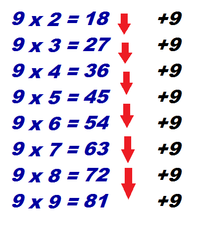  Каждый последующий результат таблицы умножения 9 увеличивается на 9.Каждый предыдущий результат уменьшается на 9.Посмотрите внимательно на составленную нами таблицу, что заметили????????????составляем выражение:   9*9=81 ; 10*9=90Давайте рассмотрим особенности таблицу умножения на 9 - Если у вас возникли сомнения, сложите цифры произведения – в результате всегда должно получиться 9. Например: 9×2 =18 (1+8=9)      9×5 = 45 (4+5=9)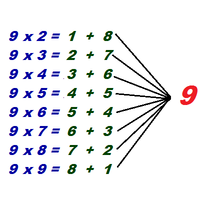 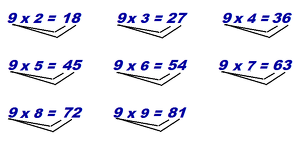 Сумма десятков и единиц в произведении равна 9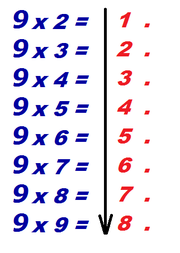 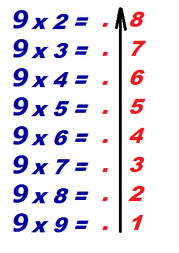 Цифры, обозначающие число десятков, идут в порядке возрастания.Цифры, обозначающие число единиц, идут в порядке убывания.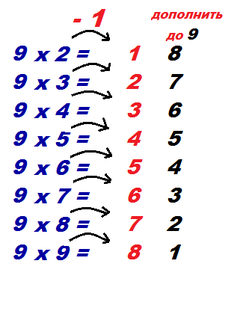 Чтобы найти произведение, нужно второй множитель уменьшить на 1 - это число десятков, и дописать рядом число, которое в сумме с цифрой десятков сможет образовать число 9 - это число единиц:9 х 2 = 1 (так как 2-1 =1) - число десятков и 8 (так как 1+8=9) - 189 х 3 = 2 (так как 3-1=2) - число десятков и 7 (так как 2+7=9)  -  27и т.д.Работа в парахЗакрась числа, которые являются произведением числа  9.Физминутка.- Счет на пальцах.Как вы думаете на пальцах можно считать?На пальцах можно не только складывать, но и умножать.Положите руки на стол ладонями вниз, растопырьте пальцы и пронумеруйте их слева направо. Левый мизинец – 1, а правый – 10. Если вам надо умножить 9 на 5, то отсчитайте слева 5 пальцев и посчитайте сколько пальцев у вас слева от пятого (4) и сколько справа (5). Ответ 45.Потренируемся: 2×9, 9×9 и т.д.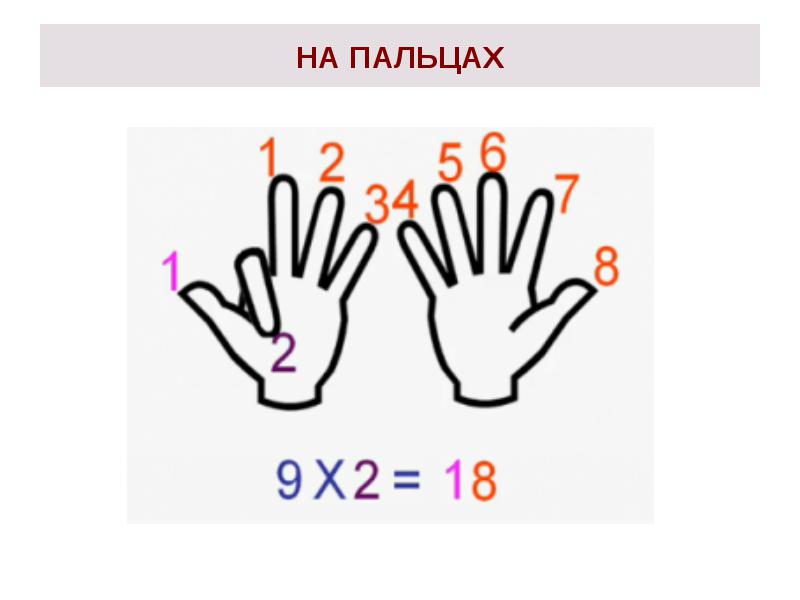 ЗАКРЕПЛЕНИЕ.1.   Работа по учебнику стр.56№6-7                Работа над задачами .- Прочитайте задачу про себя. Вслух.- О чем говорится в задачи?2. -А сейчас я посмотрю, как вы внимательно работали с таблицей умножения на 9. -Мы поработаем в группах. ТРЕНАЖЁРЫПОДВЕДЕНИЕ ИТОГОВ.Давайте подведём итоги нашего урокаКакие были цели урока?- Подвести итог нашей работы нам поможет карточка – помощница.- На уроке я повторил…              - Я учился…                                  - На уроке мне было…                - Я понял, что…                           - Я радовался…                           - Я всегда буду… (Дети читают начало в карточке и сами заканчивают мысль)Мы сегодня хорошо работали на уроке.Достигли своих целей.Возьмите на столе смайлики и покажите свое настроение.ДОМАШНЕЕ ЗАДАНИЕ (тетрадь на печатной основе ) страница 24  №1-6 (на выбор)РЕЗЕРВПовторение таблицы умножения  -Мы повторим таблицу умножения. Кто будет затрудняться, группа тому поможет.(Дети работают в группах.  По цепочке, примеры на табличные случаи умножения .)«Залатай дыры»На полу мышкаПодобрала книжку.Страницы листала,До дыр зачитала.Нужно залатать страницы книги по математике.5х О = 15   3х О = 276х О = 18   3х О = 215х О = 20   2х О = 124х О = 24   4х О = 16-Вы уже не первый раз проверяете знание таблицы умножения. Кто из членов вашей группы лучший знаток таблицы? (Каждая группа называет ученика.)Урок окончен.-На уроке я повторил…               таблицу умножения и деления  -Я учился…                                   решать задачи.-На уроке мне было…                 (интересно, скучно, легко, трудно…)-Я понял, что…                            надо знать таблицу, уметь решать задачи-Я радовался…                            (успехам товарищей, своим успехам, полученным  знаниям)-Я всегда буду…                           выручать своих товарищей.Повторим таблицу умножения. Работать будем в группах.а) Повторение правил работы в группах.( Работать без шума. Не ссориться, не спорить, работать дружно, помогать друг другу…)-Подберите синонимы к слову помогать. (Помогать, спасать, выручать)-Я очень хотела бы, чтобы вы всегда выручали друг друга не только на уроке, но и в жизни. Это очень важно для нас всех.б) Повторение таблицы умножения  -Мы повторим таблицу умножения. Кто будет затрудняться, группа тому поможет.(Дети работают в группах.  По цепочке, примеры на табличные случаи умножения .)«Залатай дыры»На полу мышкаПодобрала книжку.Страницы листала,До дыр зачитала.Нужно залатать страницы книги по математике.5х О = 15   3х О = 276х О = 18   3х О = 215х О = 20   2х О = 124х О = 24   4х О = 16-Вы уже не первый раз проверяете знание таблицы умножения. Кто из членов вашей группы лучший знаток таблицы? (Каждая группа называет ученика.)72 3045279381842813644251450635420243590